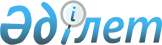 Об установлении квоты рабочих мест для трудоустройства лиц, состоящих на учете службы пробации на 2023 годПостановление акимата города Рудного Костанайской области от 12 октября 2022 года № 1381
      В соответствии со статьей 31 Закона Республики Казахстан "О местном государственном управлении и самоуправлении в Республике Казахстан", статьей 9 Закона Республики Казахстан "О занятости населения" акимат города Рудного ПОСТАНОВЛЯЕТ:
      1. Установить квоту рабочих мест для трудоустройства лиц, состоящих на учете службы пробации на 2023 год согласно приложению к настоящему постановлению.
      2. Государственному учреждению "Рудненский городской отдел занятости и социальных программ" в установленном законодательством Республики Казахстан порядке обеспечить:
      1) в течение двадцати календарных дней со дня подписания настоящего постановления направление его копии в электронном виде на государственном и русском языках в филиал республиканского государственного предприятия на праве хозяйственного ведения "Институт законодательства и правовой информации Республики Казахстан" Министерства юстиции Республики Казахстан по Костанайской области для официального опубликования и включения в Эталонный контрольный банк нормативных правовых актов Республики Казахстан;
      2) размещение настоящего постановления на интернет-ресурсе акимата города Рудного после его официального опубликования.
      3. Контроль за исполнением настоящего постановления возложить на курирующего заместителя акима города Рудного.
      4. Настоящее постановление вводится в действие со дня его первого официального опубликования. Квота рабочих мест для трудоустройства лиц, состоящих на учете службы пробации на 2023 год
					© 2012. РГП на ПХВ «Институт законодательства и правовой информации Республики Казахстан» Министерства юстиции Республики Казахстан
				
      Аким города Рудного 

К. Испергенов
Приложениек постановлению акиматаот 12 октября 2022 года№ 1381
№
Наименование организаций
Списочная численность работников в организации, человек
Размер квоты в процентном выражении от списочной численности работников
Количество рабочих мест
1
2
3
4
5
1.
Товарищество с ограниченной ответственностью "Лидер-2010"
378
0,3 %
1
2.
Товарищество с ограниченной ответственностью "Торговый Дом Аманат"
85
1,2 %
1
3.
Товарищество с ограниченной ответственностью "ТапСервис2015"
46
2,2 %
1
4.
Товарищество с ограниченной ответственностью "РАХАТ-2018"
135
0,7%
1